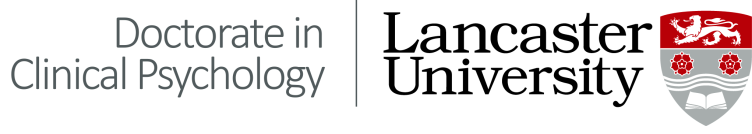 DECLARATIONPlacement Presentation and Report – INITIAL REPORTTitle of Initial Report:------------------------------------------------------------------------------------------------------SUPERVISOR: I confirm that the work presented for this Placement Presentation and Report is an accurate and true reflection of the clinical work undertaken whilst on placement. Appropriate consent has been sought for the use of this material as part of the Placement Presentation and Report.SUPERVISOR NAME:DATE:Trainee NameYear of cohort